Práce pro žáky 4. ročníku   6. -  10 dubna  2020 ČESKÝ JAZYKV tomto týdnu můžete průběžně procvičovat slovní druhy (řazení slovních druhů k jejich číslům 1 – 10),  skloňování podstatných jmen všech rodů, jejich zařazení   ke vzorům, opakovat vyjmenovaná slova a slova příbuzná zdůvodňovat psaní y-ý, i-í, zdůvodňovat všechny pravopisné jevy ,na  které         v  textu ,,narazíte“. Opakovat osoby , číslo, čas a způsob u sloves ,pád ,číslo, rod, a vzor u podstatných jmen. V procvičování je dobré využívat doporučené internetové stránky ( v záložce rodičům).                                                        V těchto cvičeních je dobré mít před sebou napsané přehledy PÁDŮ, ČÍSEL, RODŮ, VZORŮ, OSOB, ČÍISEL, ČASŮ, ZPŮSOBŮ. Toto dětem pomáhá.Tento týden  se budeme věnovat učivu : STAVBA VĚTY JEDNODUCHÉToto učivo není pro žáky úplně nové, budeme prohlubovat učivo ze 3. ročníku.UČ str. 158 cv.1 ( u 1 c) je dobré nejdříve vyhledat slovesa a podle jejich počtu určit počet vět)cv.2, 3, 4 – pokud budete psát do sešitu, je dobré napsat každou větu na zvláštní řádek, skladební dvojice vyznačíme modrou vlnovkou, na ostatní používáme pravítko.cv.5  úkoly se sovičkou patří mezi náročnějšícv.6 je možné udělat částečně na foliiV těchto cvičeních je dobré mít před sebou napsané přehledy PÁDŮ, ČÍSEL, RODŮ, VZORŮ, OSOB, ČÍISEL, ČASŮ, ZPŮSOBŮ. Toto dětem pomáhá.                  ČJ PS str. 49 – 50  SLOH – Z českých dějin – Pověst o svatém Václavu UČ str.175 cv.1 a 2 (známe z hodin vlastivědy) Cvičení 3 – 6 si necháme na příští týden.Čítanka číst do strany 123 – 126, průběžně budeme doplňovat učivo vlastivědyvybranými texty z čítankyMATEMATIKAZLOMKY    UČ str.116 - 117 Toto učivo je pro děti nové, děti je však dobře zvládají. Je dobré používat názorné obrázky – tak jako např. v učebnici v příkladu 1. Důležitá je zelená tabulka na straně 117. Děti zlomky čtou a zapisují – příklad 8UČ str.117 př. 6 a 7 napsat do sešituGeometrie – UČ  str.110  .  OBDÉLNÍK A ČTVEREC - procvičování, rýsovat, počítat obvody těchto obrazců – procvičování. Procvičovat vzorce pro jejich obvody.U rýsování obdélníku a čtverce si vždy uděláme náčrt – od ruky, popíšeme.Následně pak narýsujeme. Silněji vytáhneme  to, co jsme měli narýsovatVLASTIVĚDA UČ str.50HUSITSKÉ VÁLKY Číst, odpovídat na modré otázky vedle článku str.50. Udělat si stručný zápis. PS VL  str.21 – úkol 1,2 (obrázky husitských zbraní jsou v čítance na str.137 nakreslit a popsat všechny), 3        Číst v čítance str.136 – 137                                                                                       Učivo je možné doplnit zajímavostmi z knih, časopisů, internetu. Důležité je stále procvičovat orientaci na mapě, na co v textu narazíte( i v jiných předmětech), to ukázat na mapě.PŘÍRODOVĚDAUČ str.79 – 82  K ČEMU JSOU NÁM DOBRÉ - ROSTLINYPřečíst si,prohlédnout si obrázky. Zjistit kterou část rostlin využíváme ( kořen , stonek, list, květ, plod, semena.) Udělat jednoduchý zápis podle – CO JE DŮLEŽITÉ na str.85, stručně odpovídat na otázky UČ str.85 / 1 a 2                        PS str.28 otázka 1.Nejdříve obrázky vybarvit, k číslům napsat jejich název a stručně napsat jak člověk rostlinu nebo její část využívá.Učivo je možné doplnit zajímavostmi z internetu, knih, časopisů, vlastním pozorováním přírody atd.AngličtinaTento týden si zopakujeme slovíčka o Velikonocích. Pokud si můžeš vytisknout pracovní listy, tak s chutí pracuj V učebnici na str. 77 si přečti článek o Hot cross buns (je to tradiční anglická specialita na Velikonoce), slovíčka jsou tady.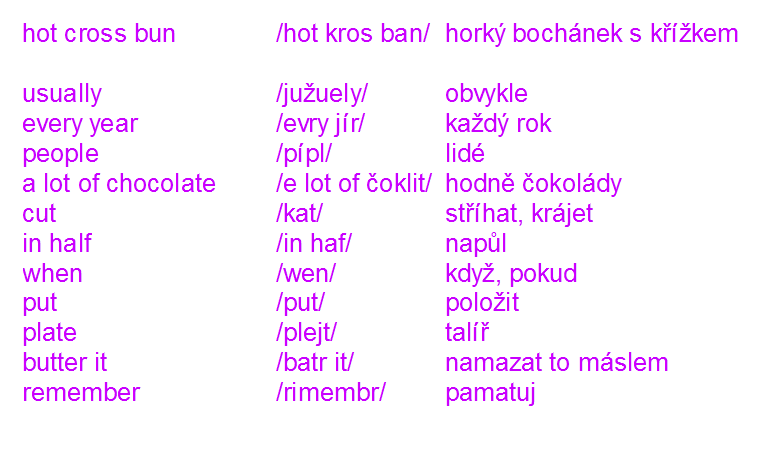 Dále jsou pracovní listy a slovíčka k vytisknutí.Good luck and Happy Easter!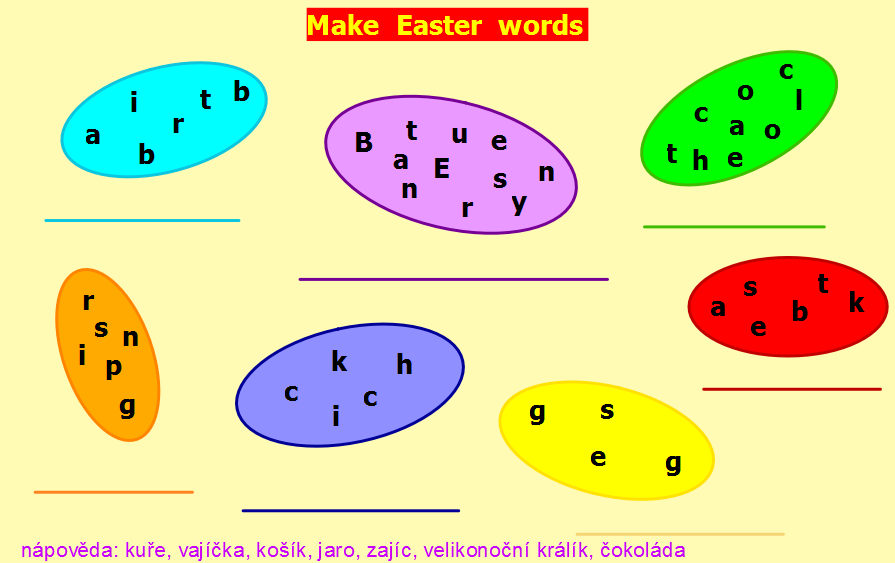 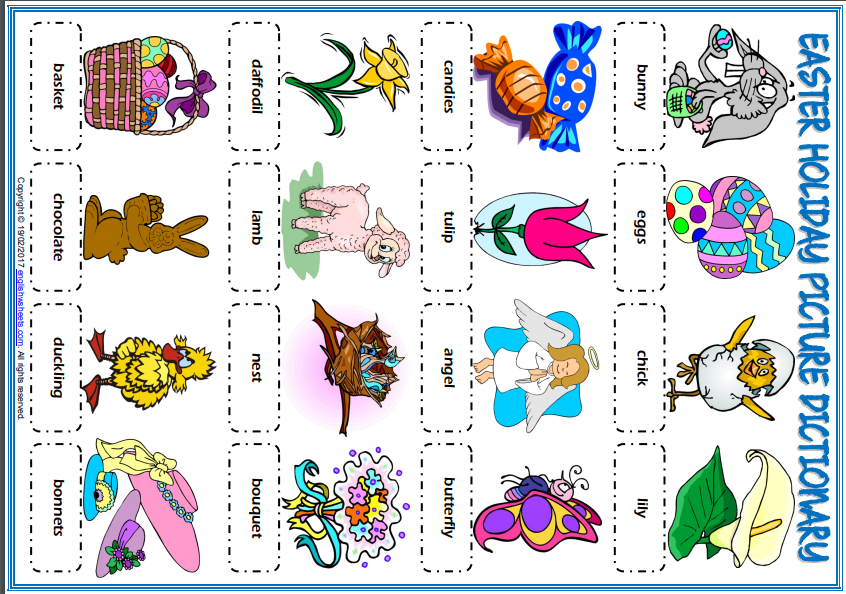 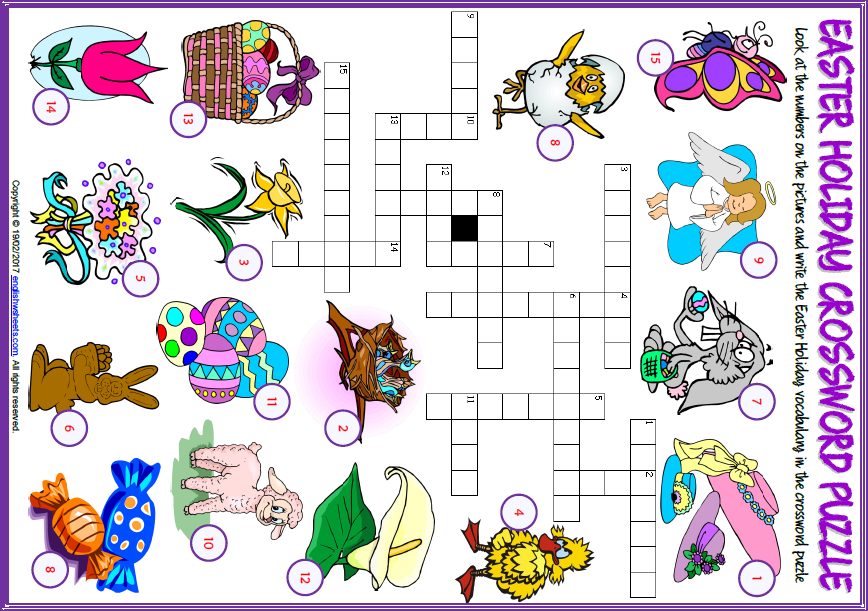 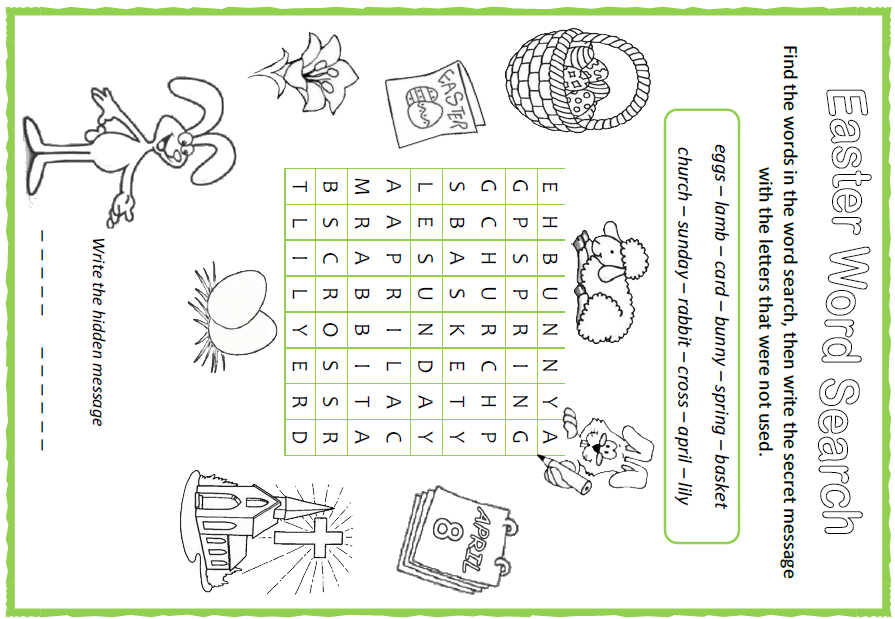 